OPTIONTRIATHLON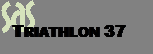 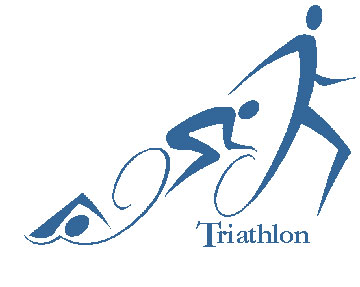 -----------------------------------------------------------------------------------DOSSIER DE CANDIDATURE 2013 - 2014A adresser au Collège Jules Romains- St Avertin avant le 15 février 201441 rue Jules Romains37550 St Avertin Contact : Mr. CHAUMET (professeur EPS) – Tel : 06 63 75 10 58CANDIDATNOM de l’élève (en capitales) ................................................................... Prénom ............................................................ Sexe ...................................Né(e) le ….. / …… / ………. à ...................................................................... Département ........................................RESPONSABLENOM (en capitales) ........................................................................................... Prénom ...........................................................Adresse ..............................................................................................................................................................................................................................................................................................................................................................................................................................................................................................................fixe : ................................................................................................................  portable : ......................................................................................................... mél : ................................................................................................................................................................................L’élève pratique-t-il le Triathlon ? Oui depuis combien d’années ? .................................. ansNonDans quel cadre ?UNSSClub Lequel ? .......................................................................................................................Sinon l’élève pratique-t-il ?la natation depuis combien d’années ? ......................................... ansla course à pied ......................................... ansle vélo ......................................... ansAvis du professeur d’EPS et/ou de l’équipe éducative sur l’aptitude à intégrer l’option :..............................................................................................................................................................................................................................................................SCOLARITÉClasse ou section envisagée : .........................................................................................................................................Régime :  Externe  Demi-pensionnaire  InterneETABLISSEMENTS SCOLAIRES FREQUENTÉSRemarque :Certains entraînements dépassent les horaires de transports scolaires. En conséquence, le(es) représentant(s) légal(aux) s’engage(nt) à assurer le retour de son enfant.Fait à .............................................................. , le .................................................Signature du (es) représentant(s) légal(aux)Document(s) à fournir :Dossier de candidature,Bulletins du 1er et 2ème trimestre,Certificat médical d’aptitude à la pratique du triathlon ou la licence fédérale triathlon de l’année en cours.Transmission du dossier de candidature avant le 15 février 2014, au collège Jules Romains- St Avertin